1.1	to consider additional spectrum allocations to the mobile service on a primary basis and identification of additional frequency bands for International Mobile Telecommunications (IMT) and related regulatory provisions, to facilitate the development of terrestrial mobile broadband applications, in accordance with Resolution 233 (WRC-12);BackgroundThe band 1435 MHz – 1525 MHz (and subsets of the band) have been identified as “suitable frequency ranges” for IMT; they have also been addressed in sharing studies conducted within Joint Task Group JTG 4-5-6-7 in preparation for the 2015 World Radio Conference.  The band has been and continues to be used widely in the United States and other Region 2 Administrations for aeronautical mobile telemetry (i.e. “AMT,” or “flight test”); accordingly, the United States has no intention of implementing IMT in the band 1427-1525 MHz or portions thereof proposed for IMT identification.The 1435 – 1525 MHz band is essential for aerospace research and development, and for the certification of aircraft prior to commercial use. Interference-free, real-time use of the band is essential to the protection of test aircraft, payloads, flight crews, and persons and property located beneath flight test airspace.  The continued use of the band 1435 - 1525 MHz on an interference-free basis is essential for the aerospace manufacturing industries and their many suppliers in Region 2, including Administrations in both North and South America.  Footnote 5.343 prescribes that “In Region 2, the use of the band 1435-1535 MHz by the aeronautical mobile service for telemetry has priority over other uses by the mobile service.”CITEL proposes to retain this foot note in Region 2 in order to protect the flight safety aspects of AMT operations from domestic and cross-border interference.The 5.343 is important for the avoidance of cross-border interference to and from flight test operations in Region 2.  The footnote does not preclude administrations from implementing any mobile service systems within their own territories; rather, it ensures that in sensitive border areas administrations take proper account of long-established AMT operations.ProposalsARTICLE 5Frequency allocationsSection IV – Table of Frequency Allocations
(See No. 2.1)

NOC	IAP/7A1/95.343	In Region 2, the use of the band 1 435-1 535 MHz by the aeronautical mobile service for telemetry has priority over other uses by the mobile service.Reasons:	Modifications to AMT regulatory status were not considered in the ITU-R studies.  Modifying No. 5.343 could disrupt existing coordination arrangements in Region 2 countries.World Radiocommunication Conference (WRC-15)
Geneva, 2–27 November 2015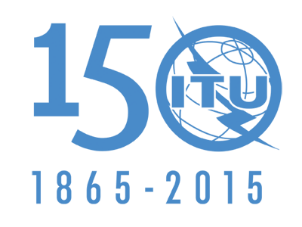 INTERNATIONAL TELECOMMUNICATION UNIONPLENARY MEETINGAddendum 1 to
Document 7-E21 August 2015Original: EnglishMember States of the Inter-American Telecommunication Commission (CITEL)Member States of the Inter-American Telecommunication Commission (CITEL)Proposals for the work of the conferenceProposals for the work of the conferenceAgenda item 1.1Agenda item 1.1